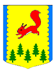 КРАСНОЯРСКИЙ КРАЙПИРОВСКИЙ МУНИЦИПАЛЬНЫЙ ОКРУГПИРОВСКИЙ ОКРУЖНОЙ СОВЕТ ДЕПУТАТОВРЕШЕНИЕ17.12.2020                                      с. Пировское                                     № 6-43рО ликвидации/консервациигидротехнического сооруженияУчитывая мнение и интересы жителей по вопросу сохранения плотины с прудом в 2 км от д. Светлицк, вдоль автодороги Раменское – Шагирислам, в соответствии с Федеральным законом Российской Федерации от 06.10.2003 № 131-ФЗ «Об общих принципах организации местного самоуправления в Российской Федерации», руководствуясь Уставом Пировского муниципального округа, Пировский окружной Совет депутатов РЕШИЛ:Выразить мнение о недопустимости консервации/ликвидации гидротехнического сооружения «плотина – защитная дамба на реке Третья, находящаяся в 2 км от д. Светлицк, вдоль автодороги Раменское – Шагирислам».2.  Контроль за выполнением данного решения возложить на постоянную комиссию по бюджетной, налоговой, экономической политике, земельным, имущественным отношениям и правоохранительной деятельности.3. Решение вступает в силу со дня его официального опубликования в районной газете «Заря».Председатель Пировского окружного Совета депутатов                Глава Пировского                муниципального округа____________Г.И. Костыгина                    ____________А.И. Евсеев